Его ро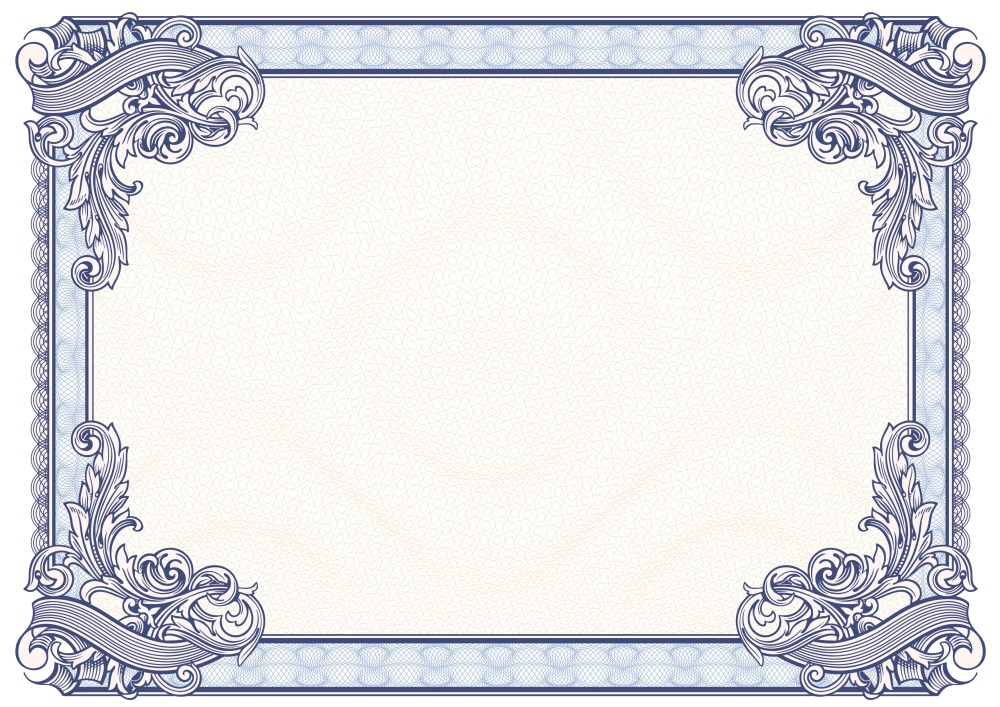 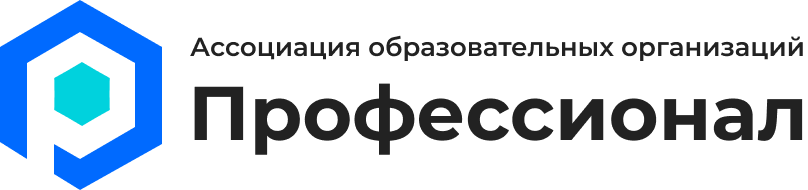 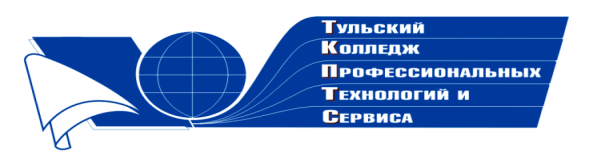 Государственное профессиональноеобразовательное учреждение  Тульской области «Тульский колледж профессиональных технологий и сервиса»ДипломНаграждаетсяИгнатушкин Захар Андреевич,занявший 1 место  в общероссийском заочном конкурсе «Он всеобъемлющей душой на троне вечный был работник…»  с работой «Он прорубил окно в Европу…» в номинации «Стихотворения» Научный руководитель Батян Юлия Дмитриевна     Директор ГПОУ ТО       «ТКПТС»                                     С.С. Курдюмов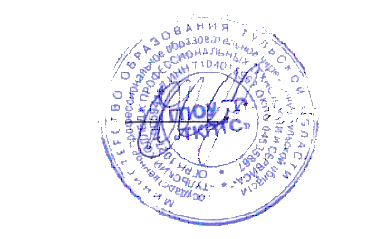 2019 год